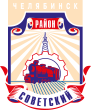 СОВЕТ депутатов советского района
второго созыварешение23.04.2024	                 № 49/7В соответствии с федеральными законами от 10.07.2023 № 293-ФЗ «О внесении изменений в отдельные законодательные акты Российской Федерации и признании утратившими силу отдельных законодательных актов (положений законодательных актов) Российской Федерации», от 17.07.1999 № 178-ФЗ «О государственной социальной помощи», Уставом Советского района города ЧелябинскаСовет депутатов Советского района второго созыва Решает:Внести в приложение к решению Совета депутатов Советского района                   от 19.11.2019 № 3/5 «Об утверждении Положения о порядке и условиях выплаты ежемесячной доплаты к пенсии по старости (инвалидности) отдельным категориям граждан» изменение, изложив пункт 6 в следующей редакции:«6. Информация о пенсионном обеспечении лиц, указанных в пункте 1 настоящего Положения, размещается в государственной информационной системе «Единая централизованная цифровая платформа в социальной сфере». Размещение и получение указанной информации в государственной информационной системе «Единой централизованной цифровой платформе в социальной сфере»  осуществляются в соответствии с Федеральным законом Российской Федерации                 от 17.07.1999 № 178-ФЗ «О государственной социальной помощи». 2. Внести настоящее решение в раздел 1 «Органы и должностные лица местного самоуправления, муниципальная служба» нормативной правовой базы местного самоуправления Советского района.3. Ответственность за исполнение настоящего решения возложить на Главу Советского района В.Е. Макарова и Председателя Совета депутатов Советского района С.В. Найденова.4. Контроль исполнения настоящего решения поручить председателю постоянной комиссии Совета депутатов Советского района по местному самоуправлению, регламенту и этике А.Д. Сидорову.5. Настоящее решение вступает в силу со дня его подписания, и подлежит официальному опубликованию.6. Начальнику организационного отдела Совета депутатов Советского района (Дьячков А.А.), опубликовать решение Совета депутатов Советского района                       «О внесении изменений в решение Совета депутатов Советского района от 19.11.2019 № 3/5 «Об утверждении Положения о порядке и условиях выплаты ежемесячной доплаты к пенсии по старости (инвалидности) отдельным категориям граждан» в информационно-телекоммуникационной сети «Интернет» на официальном сайте администрации Советского района города Челябинска (www.sovadm74.ru) в разделе: Совет депутатов.Председатель Совета депутатов  Советского района                                                                                         С.В. НайденовГлава Советского района                                                                                В.Е. Макаров454091, г. Челябинск, ул. Орджоникидзе 27А. (351) 237-98-82. E-mail: sovsovet@mail.ruО внесении изменений в решение Совета депутатов Советского района от 19.11.2019 № 3/5 «Об утверждении Положения о порядке и условиях выплаты ежемесячной доплаты к пенсии по старости (инвалидности) отдельным категориям граждан» 